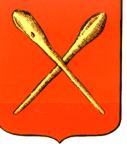 О внесении изменений в решение Собрания депутатов муниципального образования город Алексин от 30.10.2015 №10(18).8 «О пенсии за выслугу лет муниципальным служащим органов местного самоуправления муниципального образования город Алексин»	В соответствии с Федеральным законом от 06.10.2003 № 131-ФЗ «Об общих принципах организации местного самоуправления в Российской Федерации», Федеральным законом от 14.07.2022 № 236-ФЗ «О Фонде пенсионного и социального страхования Российской Федерации», Законом Тульской области от 29.11.2022 № 119-ЗТО «О внесении изменений в отдельные законодательные акты Тульской области», на основании Устава муниципального образования город Алексин Собрание депутатов  муниципального образования город Алексин РЕШИЛО:1. Внести в приложение к решению Собрания депутатов муниципального образования город Алексин от 30.10.2015 №10(18).8 «О пенсии за выслугу лет муниципальным служащим органов местного самоуправления муниципального образования город Алексин» следующие изменения:1.1. В подпункте 5 пункта 8.2 раздела 8 слова «Пенсионного фонда Российской Федерации» заменить словами «Фонда пенсионного и социального страхования Российской Федерации»;1.2. В приложении 1 слова «Пенсионного фонда РФ» заменить словами «Фонда пенсионного и социального страхования Российской Федерации».2. Контроль за исполнением настоящего решения возложить на  постоянную комиссию по социальным, правовым и организационным  вопросам Собрания депутатов муниципального образования город Алексин (Венюкова Т.Н.).3. Обнародовать настоящее решение путем его размещения на официальном сайте муниципального образования город Алексин в сети «Интернет» и в местах официального обнародования муниципальных правовых актов муниципального образования город Алексин.4. Решение вступает в силу со дня обнародования.Глава муниципального образованиягород Алексин                                                                  Э.И.ЭксаренкоТульская областьТульская областьМуниципальное образование город АлексинМуниципальное образование город АлексинСобрание депутатовСобрание депутатов РЕШЕНИЕ                                               РЕШЕНИЕ                                              от  23  марта  2023 года        №2(36).12 